Регуляция активности ферментов.Написать конспект в тетрадь.Способы регуляции активности ферментов. Примеры.Что такое доступность субстрата и кофермента?Привести примеры, на конкретных ферментах, изменения количества в ходе глюконеогенеза. Привести пример активации пепсина.Какие ферменты активируются ограниченным протеолизом?Роль аллостерической регуляции, нарисовать схему.Привести пример регуляции фермента – фосфофруктокиназы.Привести пример белок-белкового взаимодействия на примере адреналина.Что такое регуляторные субъединицы белка?Изобразить схему ковалентной модификации фермента, на примере синтеза и распада гликогена.Что такое ингибирование: специфическое и неспецифическое.Привести пример необратимого ингибирования, на примере фермента ацетилхолинэстеразы.Привести схему необратимого ингибирования фермента циклооксигеназы.Конкурентное ингибирование: дать определение, привести примеры и схему действия соответствующих ферментов.Неконкурентное ингибирование:  дать определение, привести примеры и схему действия соответствующих ферментов.Смешанное ингибирование.Фармакологические препараты как ингибиторы ферментативной активности. Указать примеры.Задачи.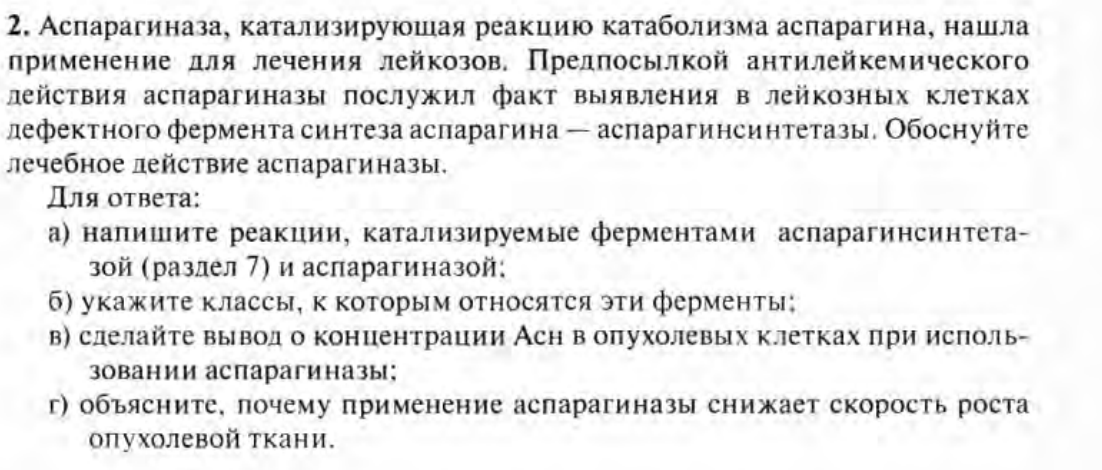 Заполните таблицу.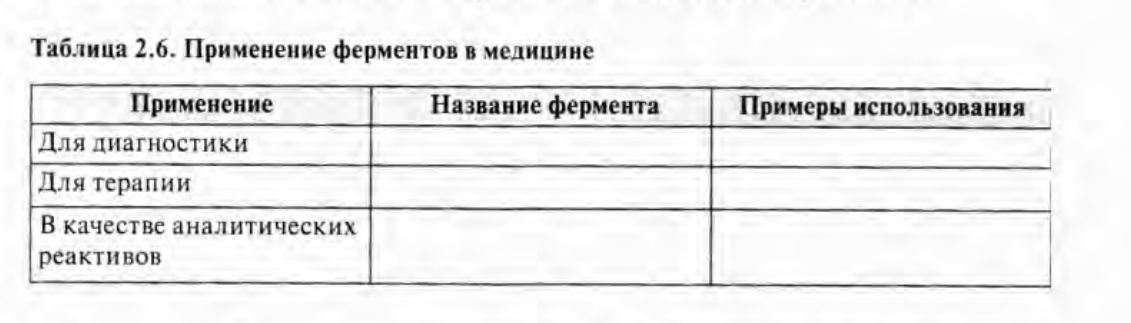 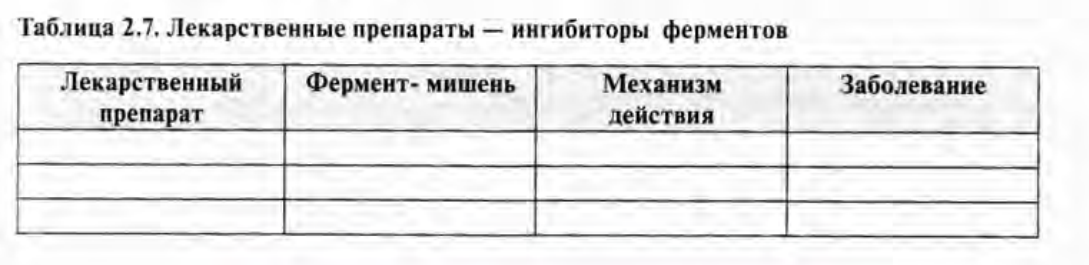 Также решите следующие задачи: 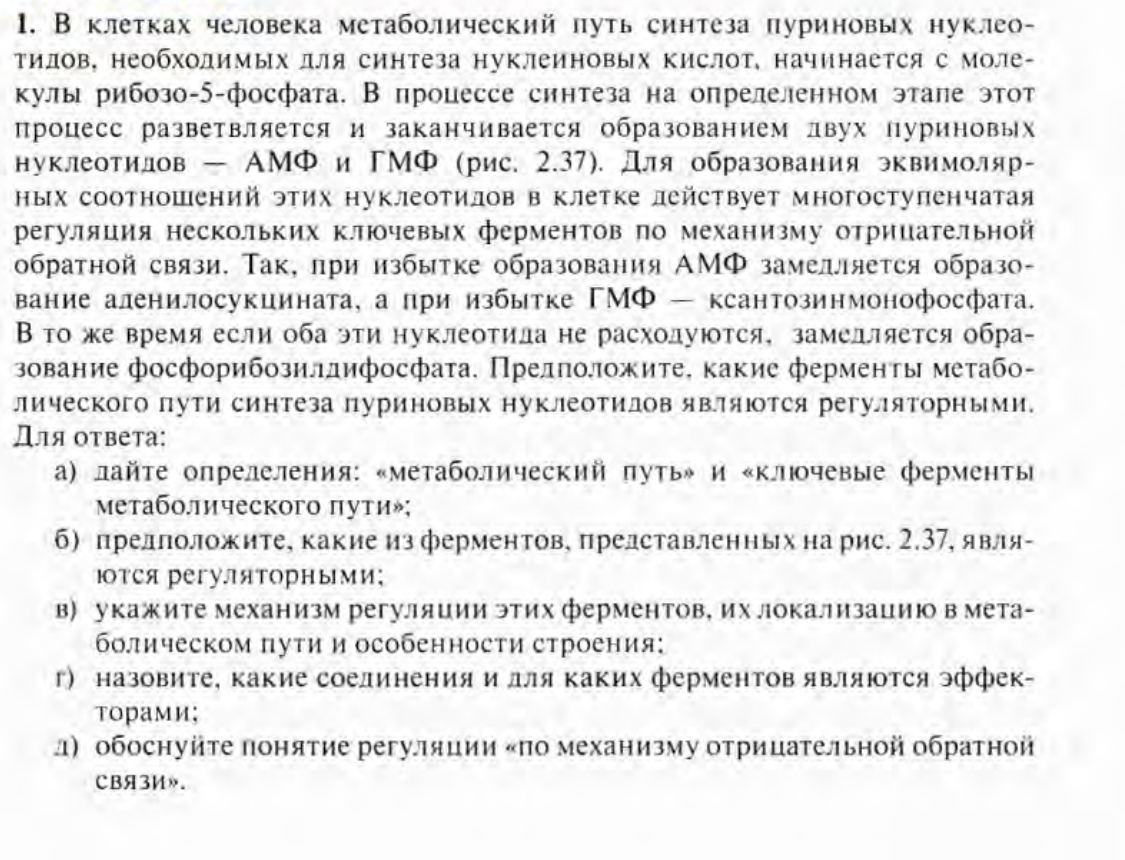 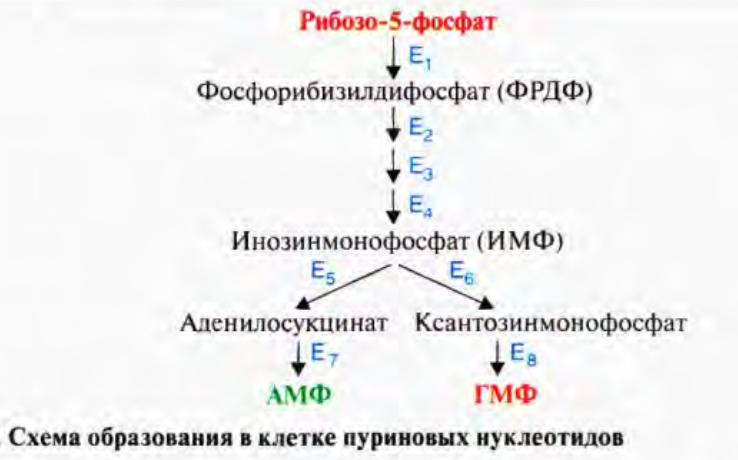 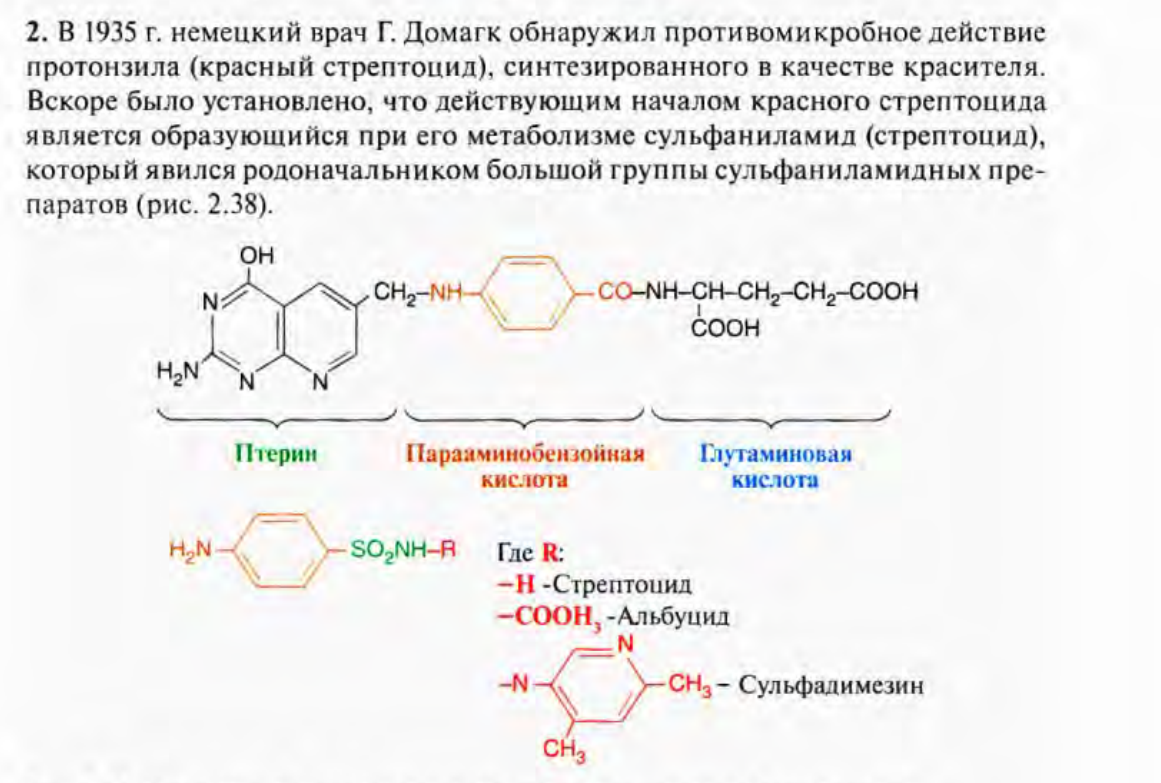 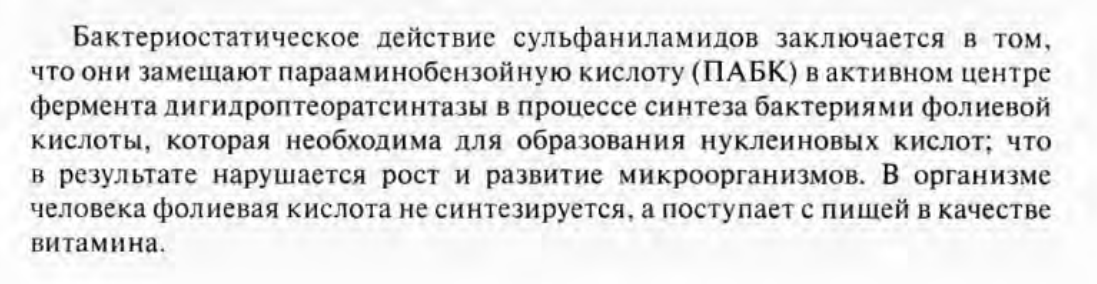 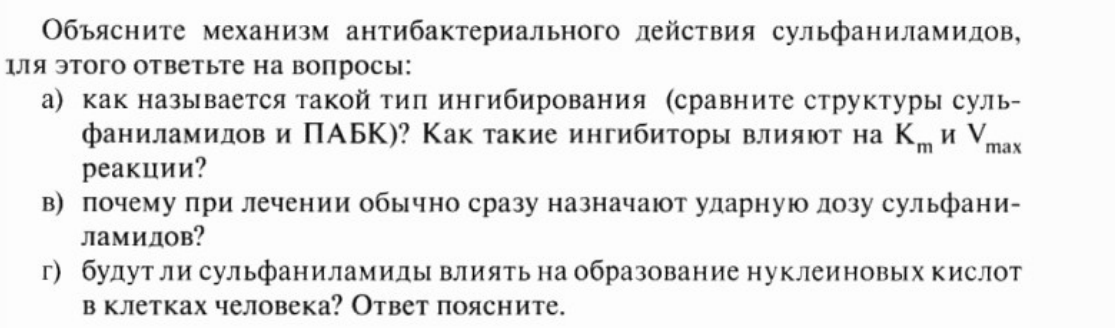 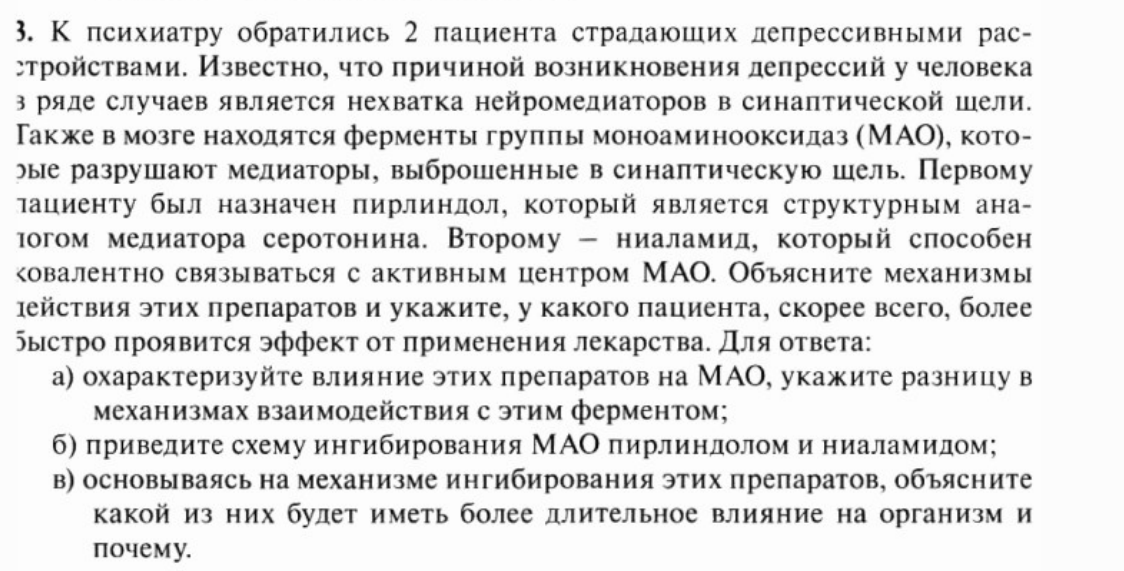 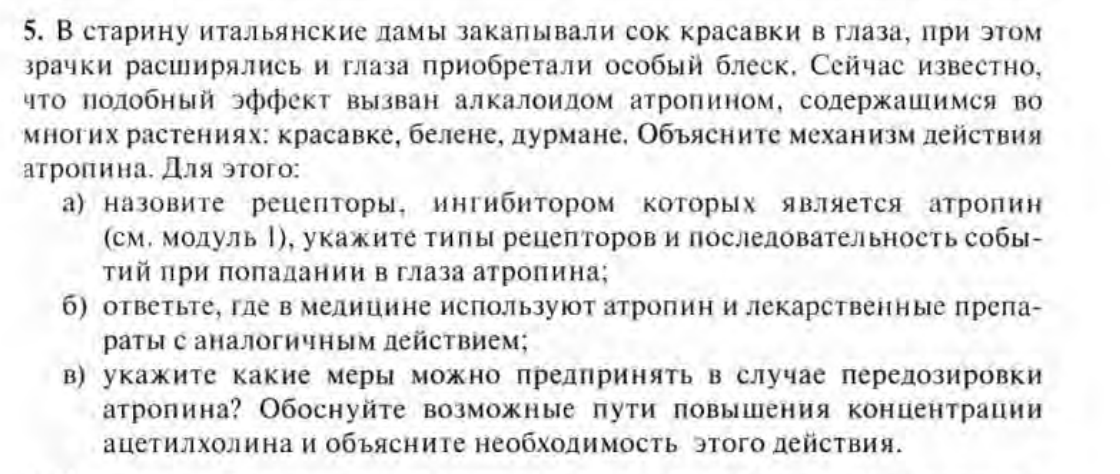 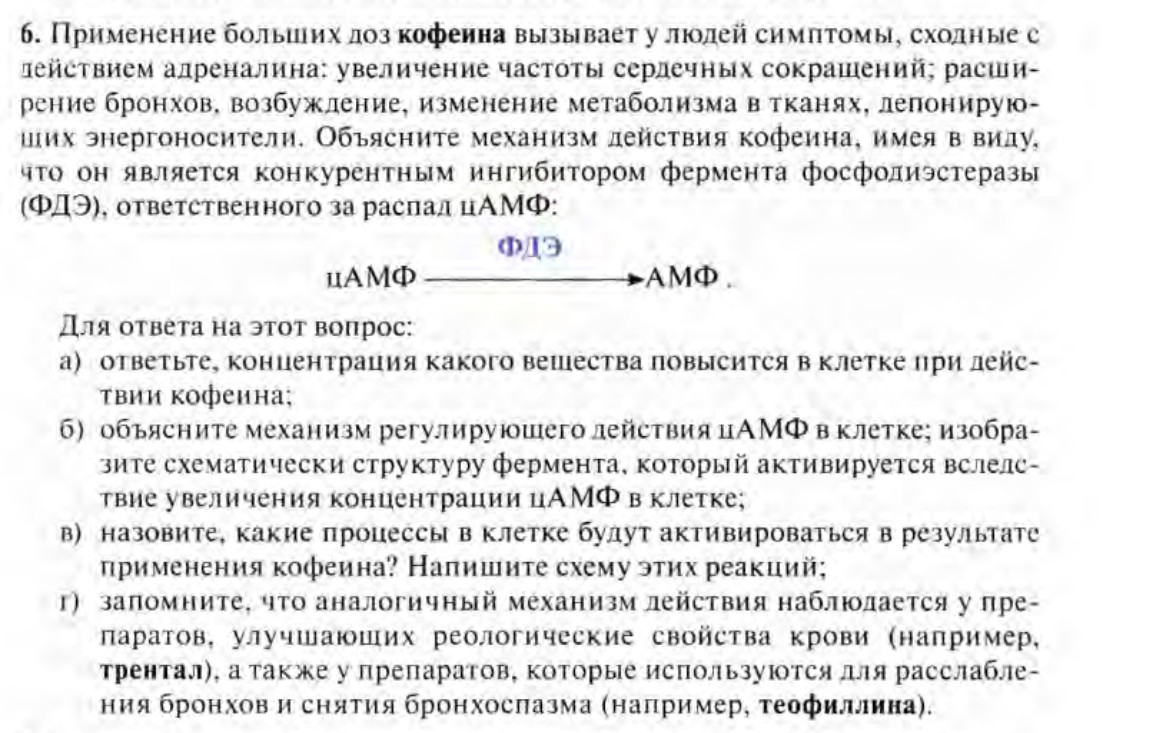 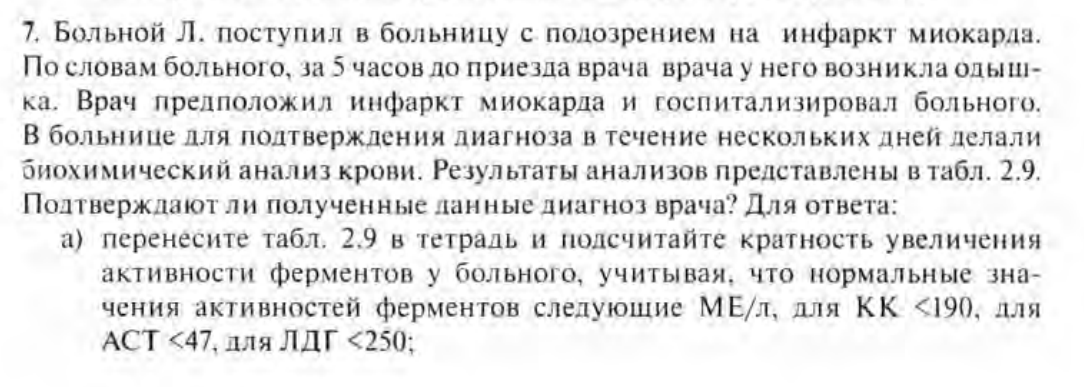 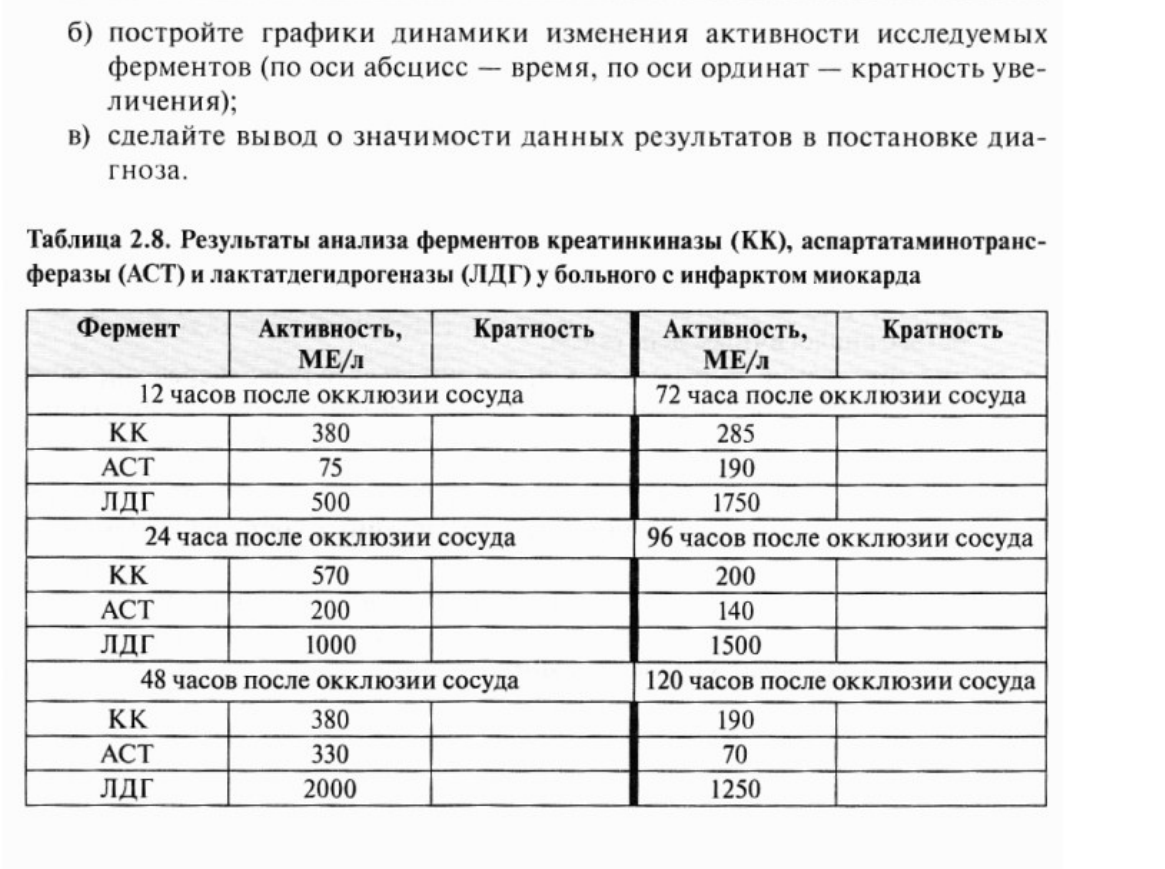 